Муниципальное автономное дошкольное образовательноеучреждение «Детский сад комбинированного вида №1»г.Тобольска





Методический фестиваль
«От идеи до результата»
Интегрированное занятие

«Радужные баночки»

Автор: Воспитатель Балуева Елена Анатольевна

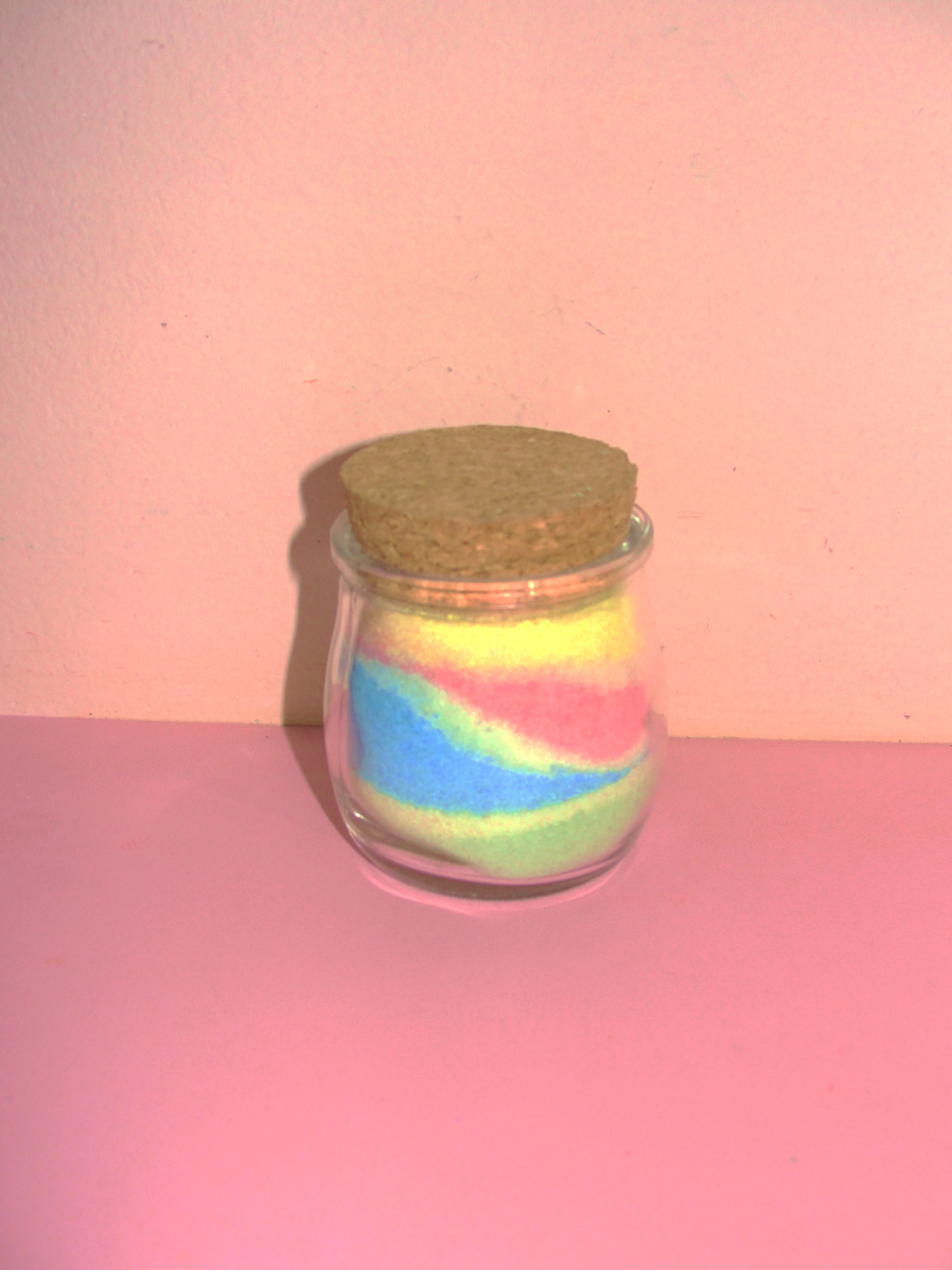 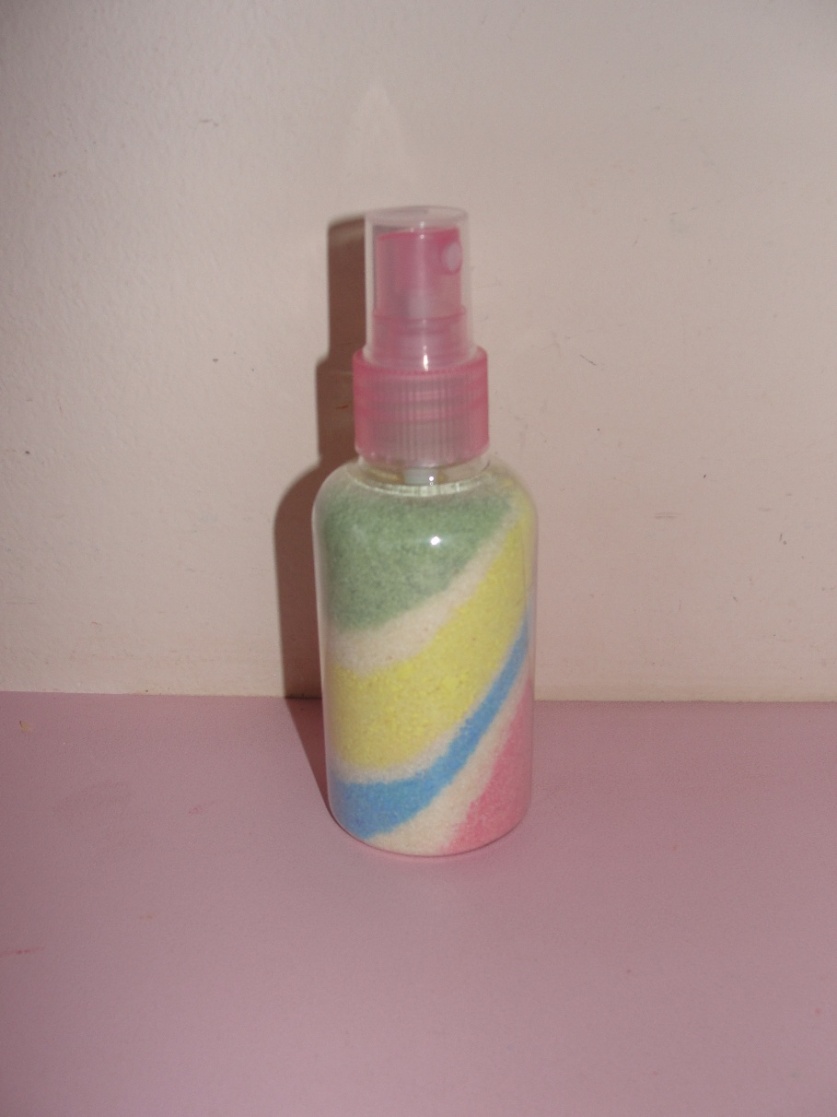 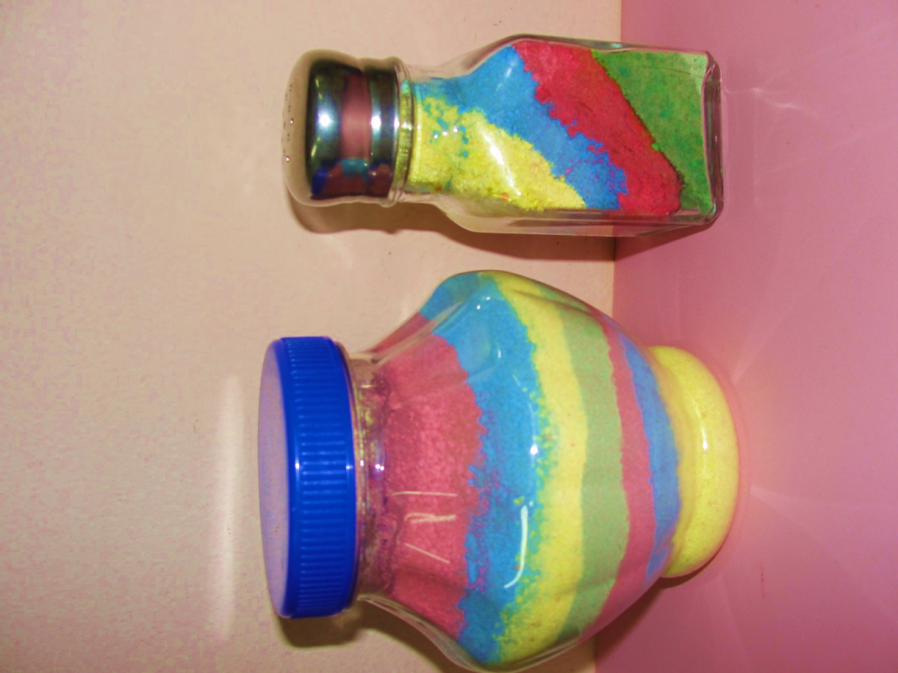 Ход занятияАктуальность Детство - пора открытий, познаний, увлечений.  Одно из любимых мест для игр в дошкольном возрасте  - песочница.  Это прекрасная развивающая среда для проявления у детей концентрации внимания, любознательности, увлеченности, а также для релаксации.   Игры с песком насыщены разными эмоциями  - восторгом,  удивлением, волнением, радостью, позволяют создавать символические образы, отражающие неповторимый внутренний мир ребёнка.  Они  дают неограниченные возможности экспрессии -  выразительности; яркому проявлению чувств, настроений, мыслей.  Удивительное происходит в том, что сказочная песочная страна – не что иное, как проекция внутреннего мира ребёнка. Именно на песке, из песка  можно создавать разные миры, путешествовать во времени, по разным странам и планетам. При этом не только воображать, представлять, фантазировать, а создавать и проживать.  Играя с сухим и влажным песком, ребёнок приобретает опыт взаимодействия с природным материалом и изучает его свойства. В играх с песком дети получают представления о величине, форме, о животных, которые живут в лесу и возле дома, о том, что растёт на огороде, а что – в саду. Они способствуют познавательному развитию вашего малыша и улучшают его эмоциональное состояние.Сохранение и укрепление здоровья детей – важнейшая задача, как родителей, так и педагогов. Игры с песком, или «песочная терапия» использовались М. Монтессори, основателем аналитической психотерапии К.Юнгом, английским педиатром М. Ловенфельд и другими. Педагоги считают, что игры с песком снимают детскую раздражительность, агрессивность, плаксивость и при этом бурно развивают фантазию, позитивно влияют на эмоциональное состояние детей и являются прекрасных средством для развития и саморазвития.
Строя и разрушая, а затем, снова воссоздавая сказочные замки или просто красивую картинку, ребёнок гармонизирует своё внутреннее состояние.Детский исследовательский проект«Удивительный песок»План проекта: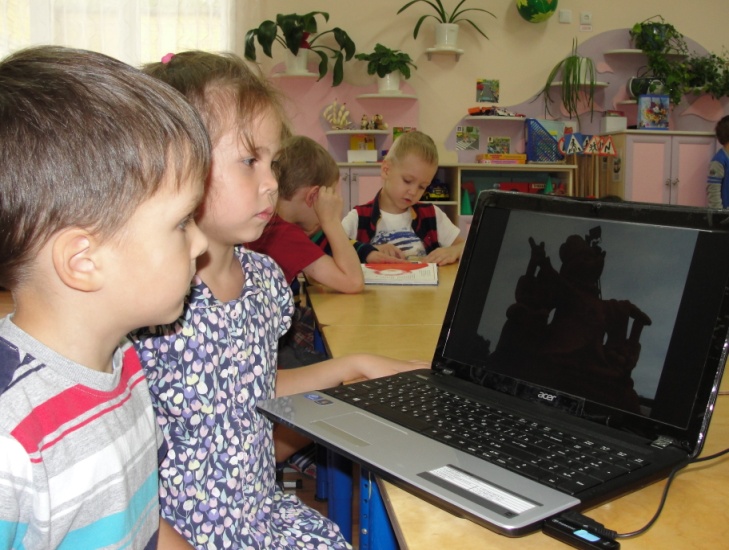 1.Подготовительный:Определение объекта изучения;Подбор и изучение литературы по работе с песком;Подбор атрибутов для игры в песок; Фото - выставку «Песочная страна»;Создание слайд – шоу: «Поделки из песка»;Подбор наглядно – дидактических пособий, демонстрационного материала. 2.Исследовательский: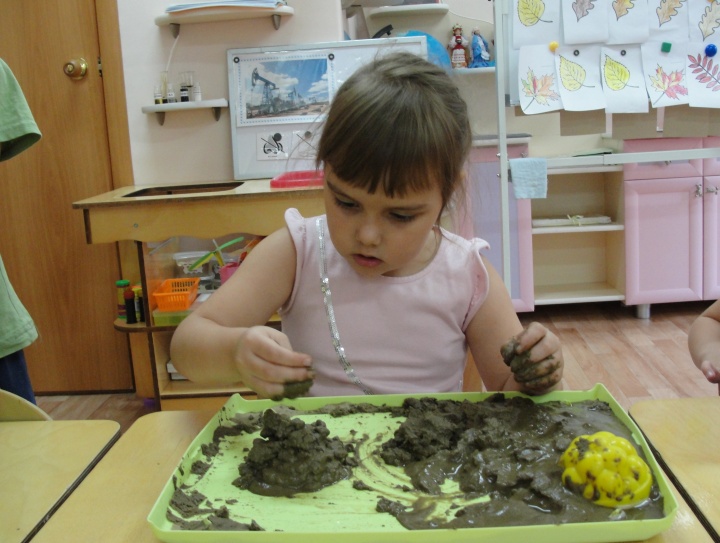 Беседы;Игры-экспериментирования: «из чего состоит песок»,  «свойства мокрого песка», «сыпучесть песка», «песок и вода», «музыка песка»,  «отпечатки на песке», «рисуем на песке»;Рассматривание альбома: «Волшебный песок»;Совместная деятельность с детьми: «Песок  и вода наши лучшие друзья».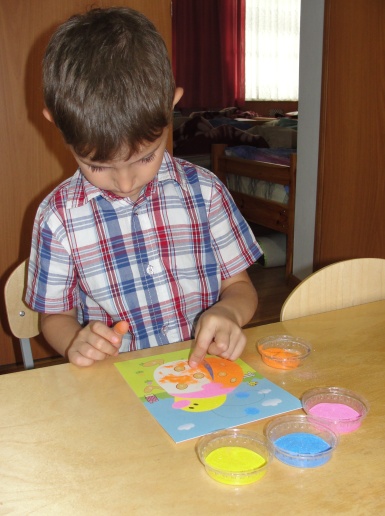 3. Заключительный:Индивидуальная работа с детьми картины из цветного песка;Творческая мастерская: «Покраска песка для декора»;Лепка  печенья для  игры сюжетно-ролевой: «Лунный песок»;Рисование: «Сказка на песке»;Составление узоров на песке;Выставка работ.4.Взаимодействие с родителями, представлено следующими формами:Анкетирование, тестирование родителей;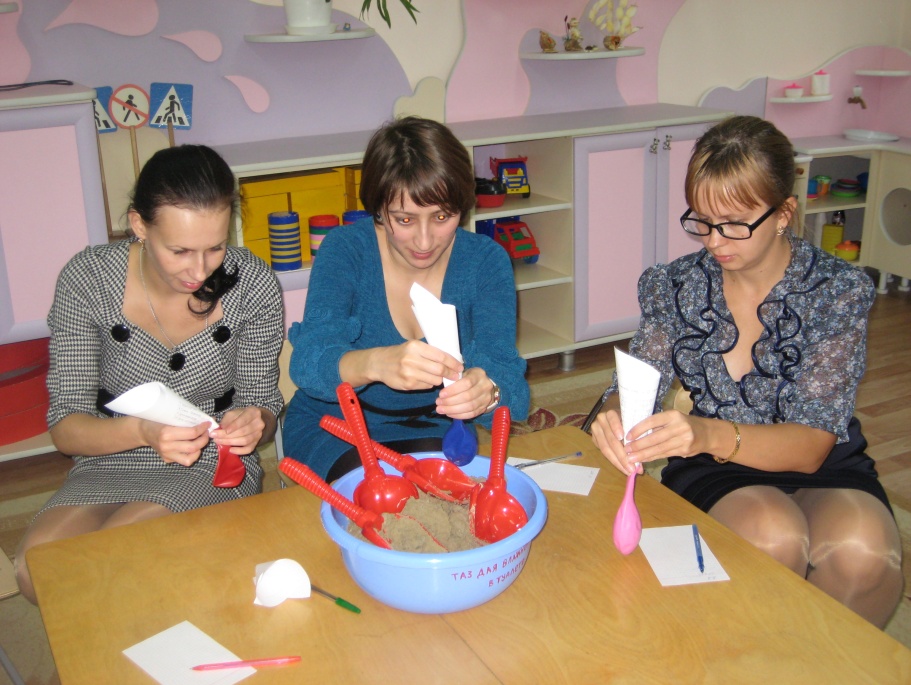 Просветительская работа с родителями в форме лекций, семинаров-практикумов, круглых столов;Привлечение родителей к изготовлению методических пособий для работы с песком;Фотовыставка: «Песочная страна»;Индивидуальная консультативная работа.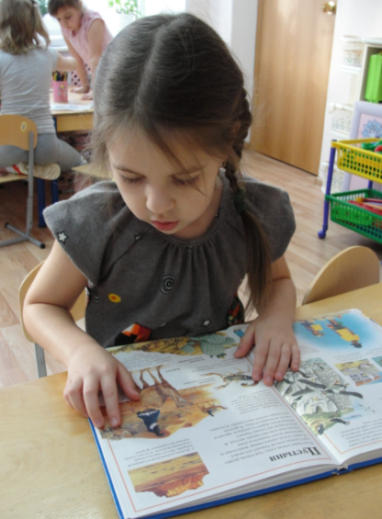 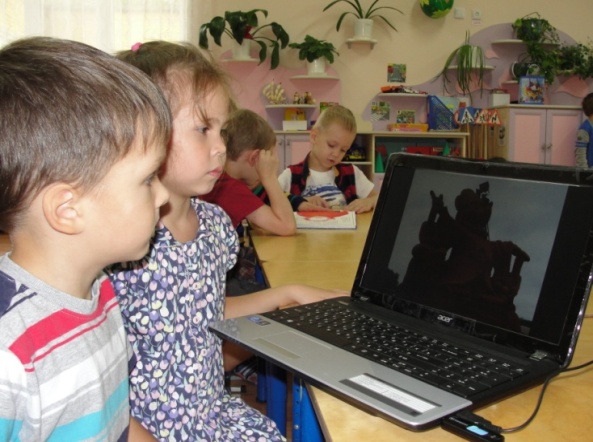 Откуда взялся песок?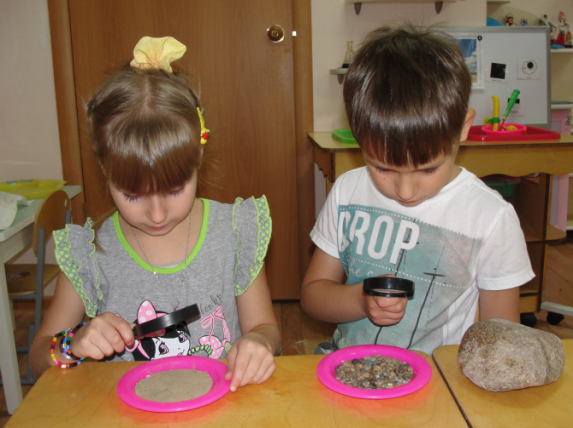 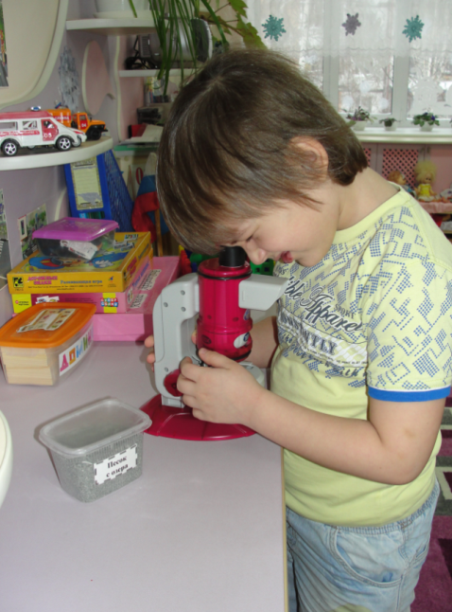 Песок бывает разный:  речной, морской и с озера.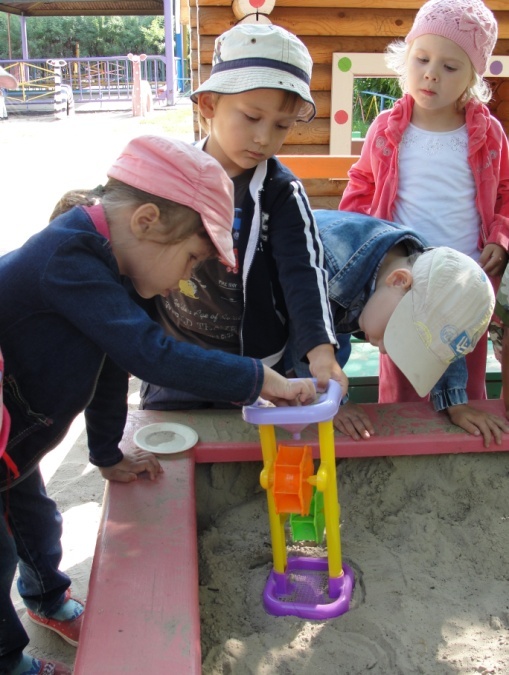 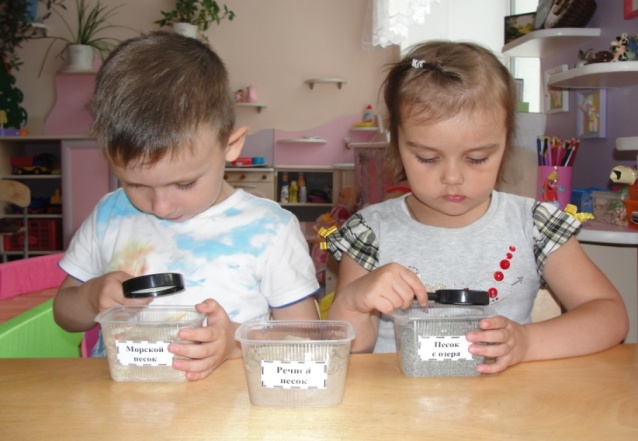                         Знакомство со свойствами песка.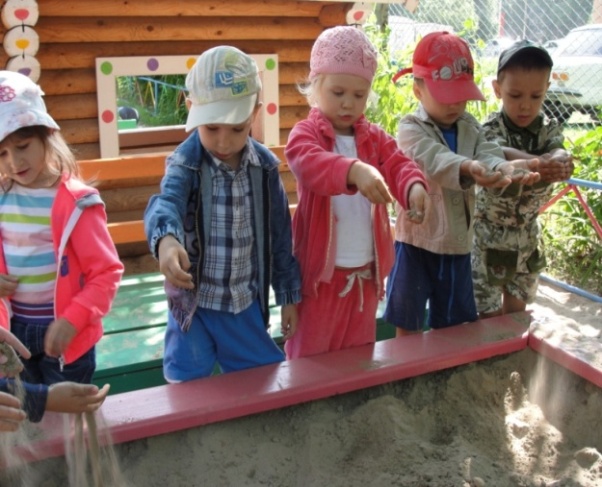 Сухой песок сыплется, но и застревает, так как состоит из частичек.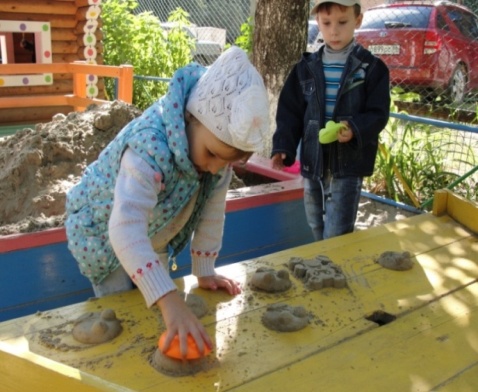 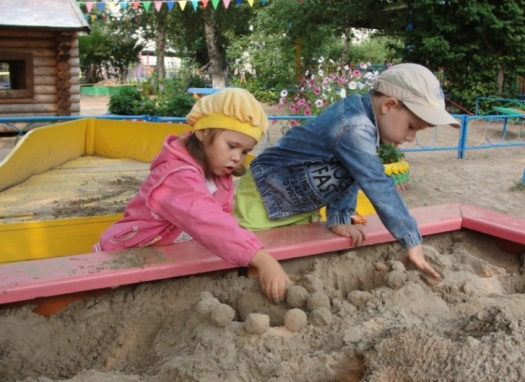 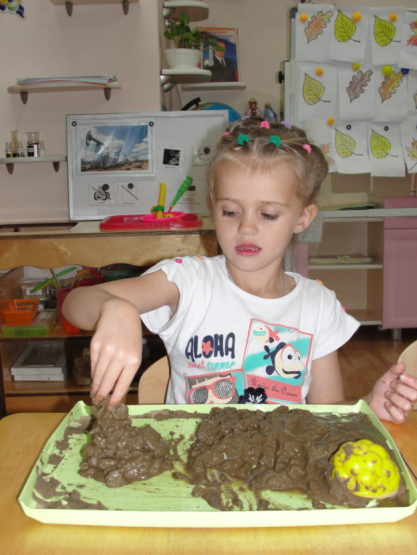 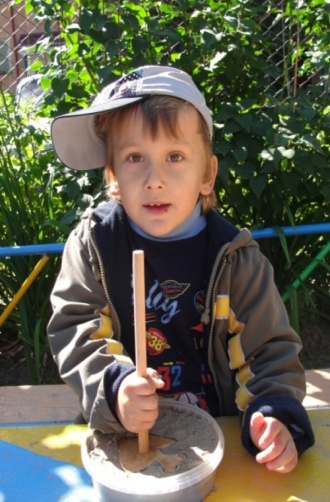 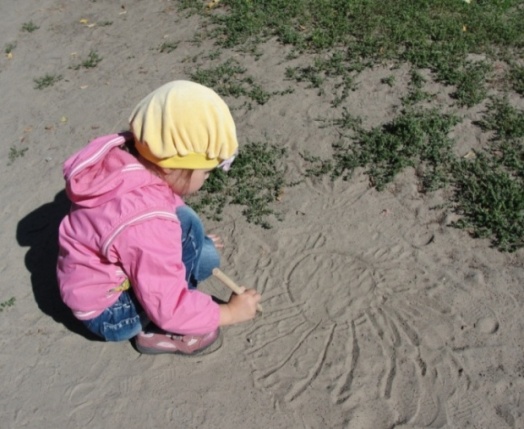                                                                                            Из мокрого песка легко лепить,строить, украшать, 	изготавливать формочки.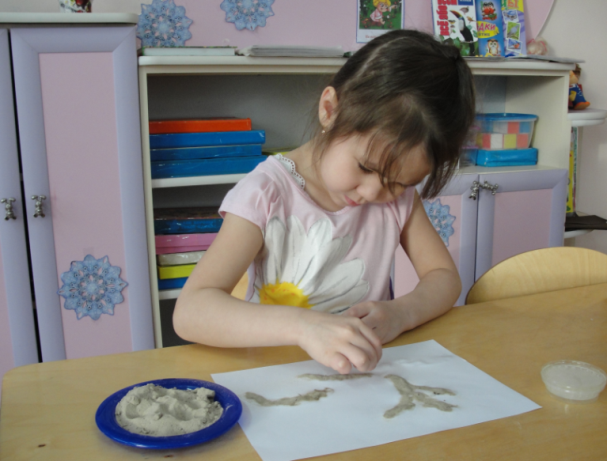 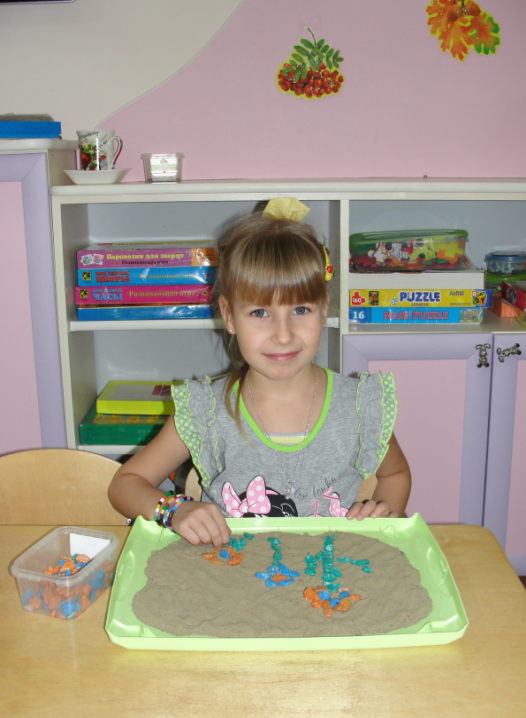    На песке можно рисовать,и песком рисовать,выкладывать картинку,мозаику или печатать.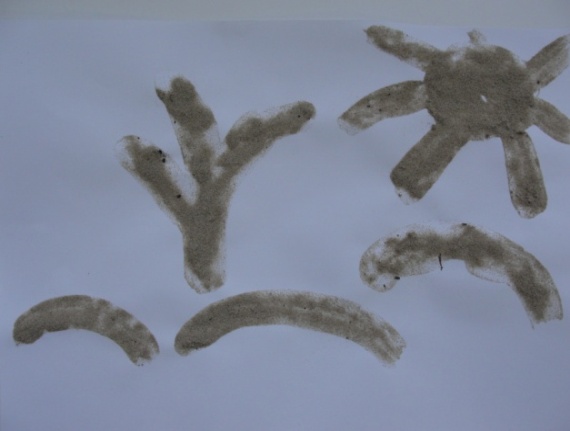 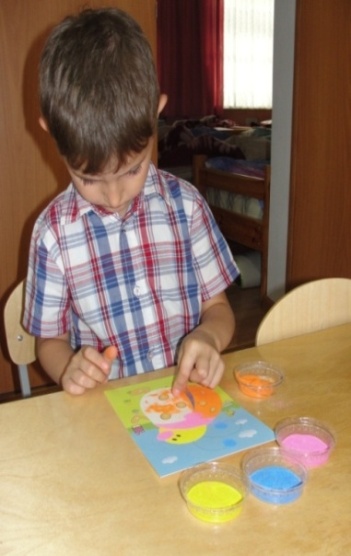 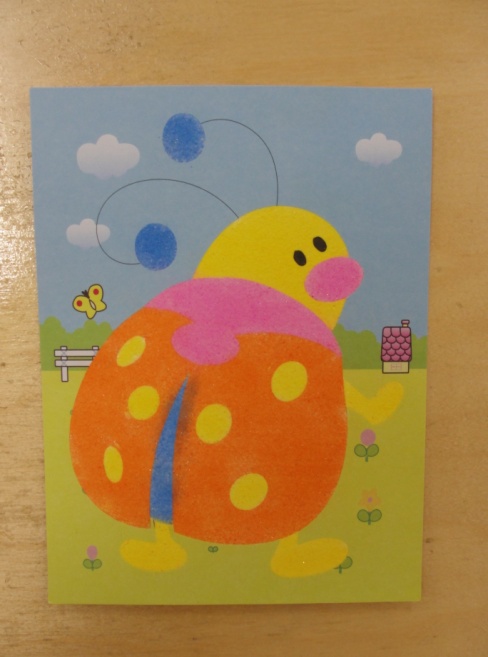 Картинки из цветного песка заинтересовали всех детей.Открытием для детей стало, что песком можно рисовать и это очень увлекательно.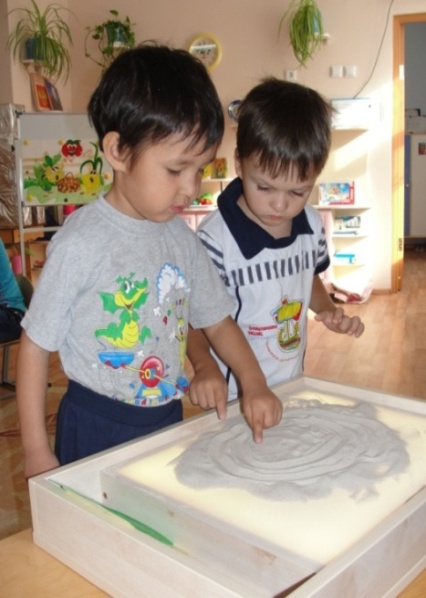 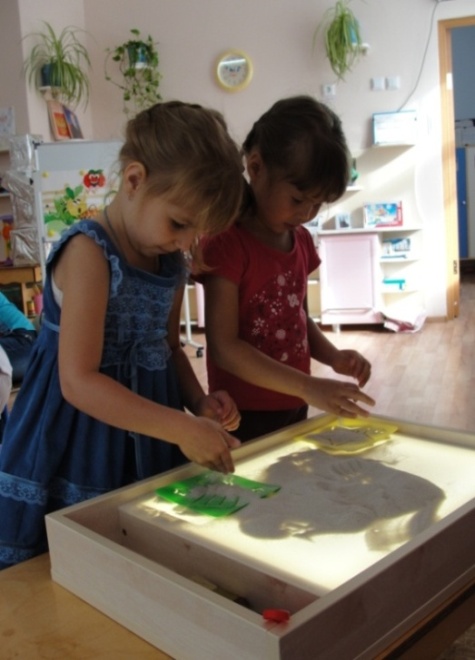 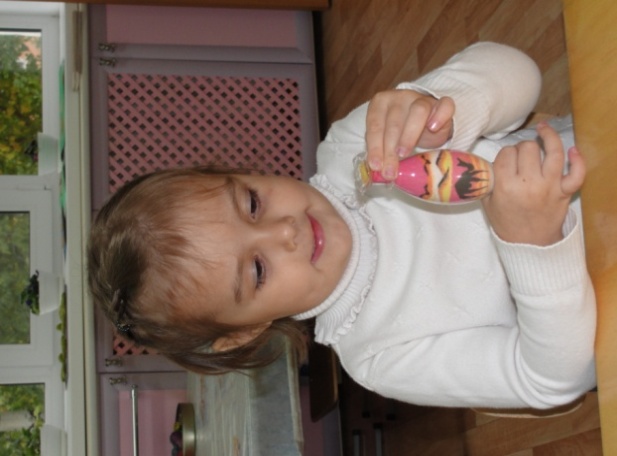 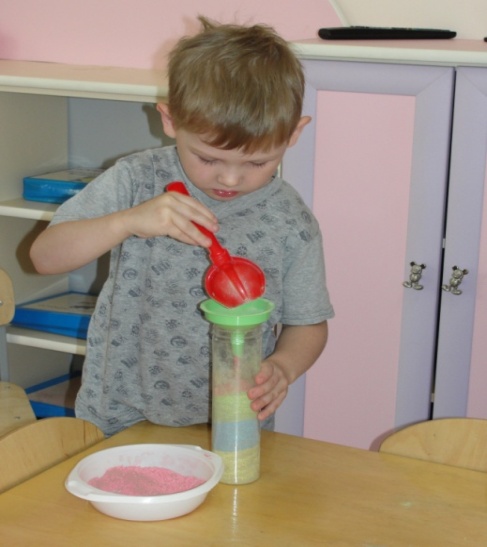 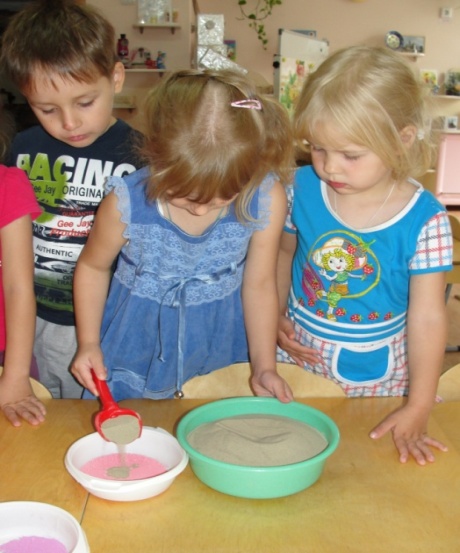 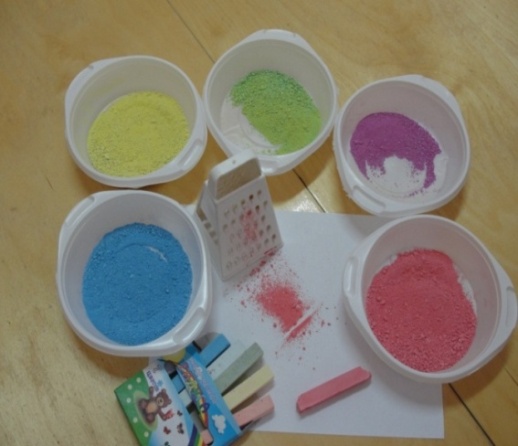 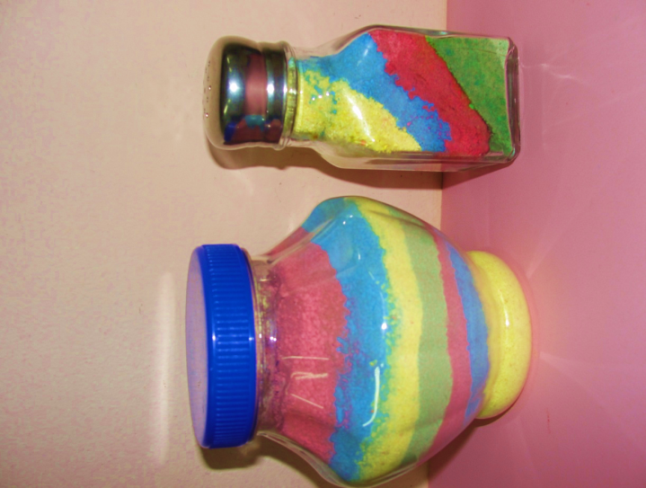 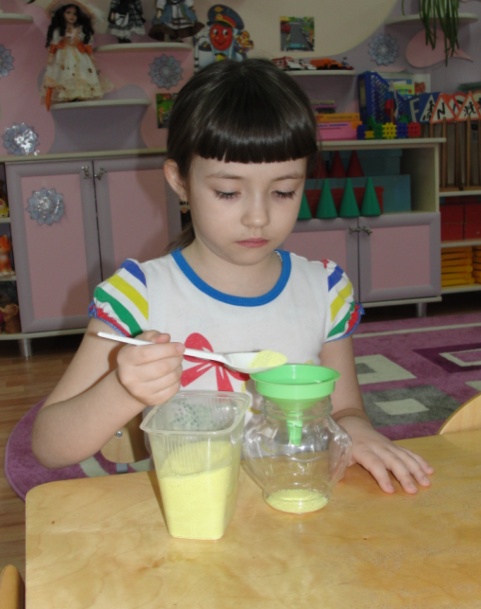          Работа над подкраской пескадля декора увлекала                                      детей.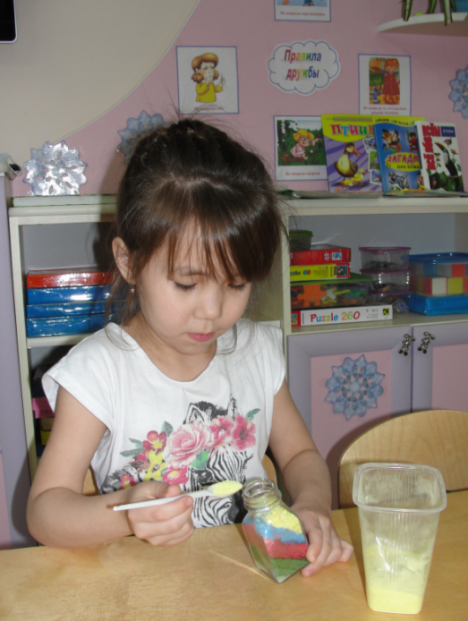 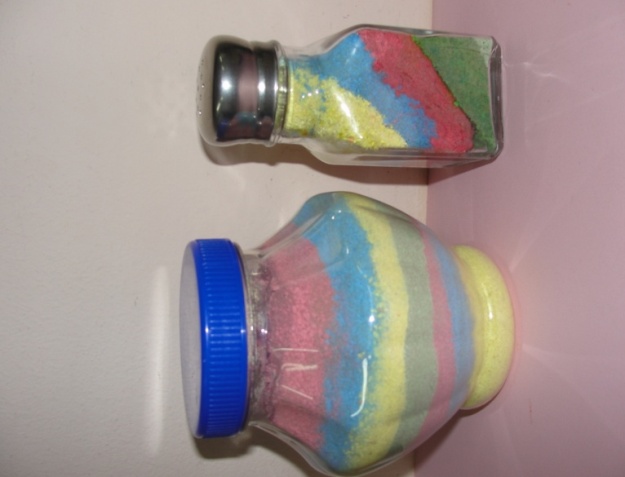 Еще одна интересная работа это «Лунный песок».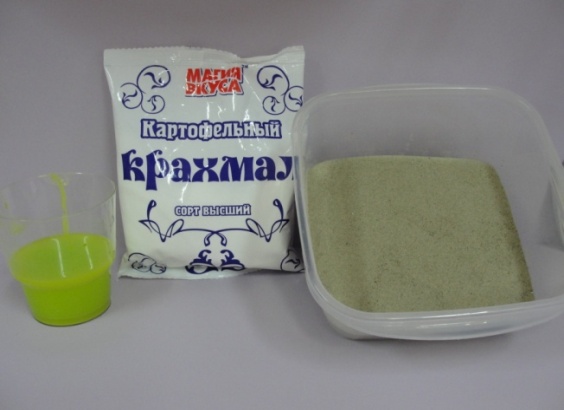 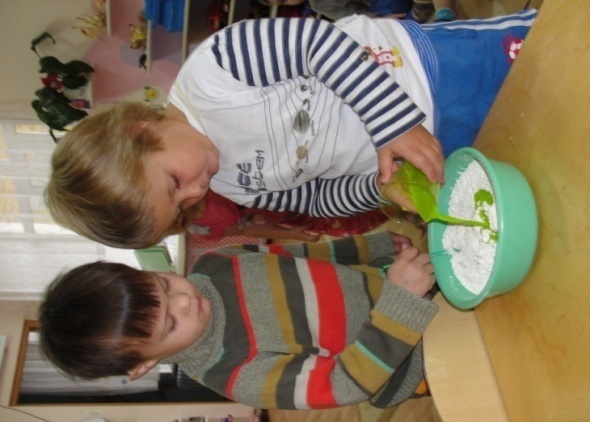 В состав материала входит: 4 стакана песка;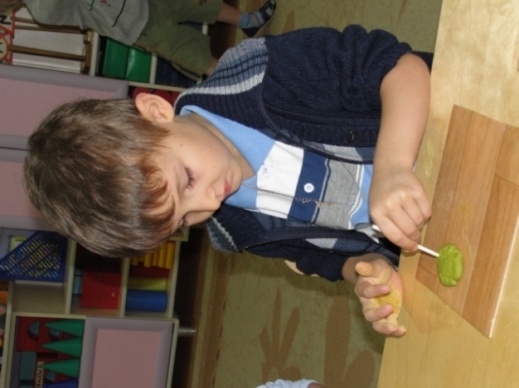 2 стакана крахмала;1 стакан воды.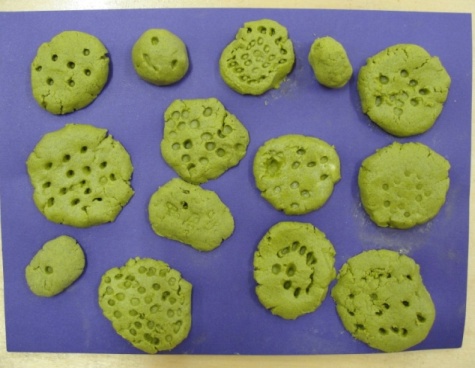 Заключение: данная работа позволила не только развить мелкую моторику, но и логическое мышление, речь, художественно - творческие способности: усердие, терпение и фантазию. Способствовала психофизическому и личностному развитию детей, желанию самостоятельно участвовать в исследовании и экспериментировании.ЛитератураМетодические рекомендации в системе дополнительного образования.http://festival.1september.ru/articles/586954/Здоровьесберегающие технологии в учреждениях дополнительного образования. http://zdinfo.ucoz.ru/load/metodicheskij_vestnik/zdorove_sberezhenie/zdorovesberegajushhie_tekhnologii_v_uchrezhdenijakh_dopolnitelnogo_obrazovanija/56-1-0-244Динамическое рисование цветным пескомhttp://www.psy.su/feed/3793/Загадкиhttp://ljubimyj-detskij.ru/zagadki/568-detyam-zagadki-proНасыпушки из цветного песка (идеи по созданию цветного песка)http://sablezubka.ru/nasypushki_iz_cvetnogo_peska_master-klass/Этапы занятияСодержание и деятельность воспитателяДеятельность воспитанниковПланируемые результатыФормируемые УУДВступительное слово:
Сообщение темы занятия:Рассказ и показ на слайдах.Знакомство детей с историей и правилами рисованием песком в бутылочка. Выставка работ.- Я очень рада нашей новой встрече.
В круг скорее становитесь,
Крепко за руки держитесь,
1-2-3-4-5.Будем с вами мы играть.Из камней он появился,Зёрнами на свет явился:Жёлтый, красный, белыйИли светло-серый.То морской он, то – речной.Отгадайте, кто такой!История появления песка. Рассказ и показ через ИКТ по шаговому выполнению работы.Беседа: «Как можно использовать эту работу»Знакомятся с выставкой   по теме.Обследуют камни, песок и т.д. через увеличительное стекло, микроскоп.Самостоятельная работа.Представление работы.Играя с песком, дети смогут улучшить развитие мелкой моторики, фантазию, мышление, пополнить словарный запас, расширить жизненный опыт, сформировать умения договариваться, распределять работу, самостоятельно участвовать в исследовании и экспериментировании, находить способы выхода в проблемной ситуации.Заинтересованность, увлечение.Экспериментальная деятельность.Творческая деятельностьСувенир: «Радужные баночки». Развитие любознательности и активности детей в процессе художественно-творческой деятельности;Закреплять знания детей о свойствах песка;Развивать тактильно-кинетическую чувствительность и мелкую моторику рук;Развивать инициативу, усидчивость и терпение;Совершенствовать зрительно - пространственную ориентировку, речевые возможности.Развивать воображение, мышление, творческие (креативные) действия, находить нестандартные решения, приводящие к успешному результату.